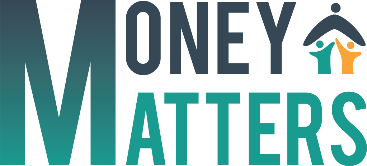 Veja estes métodos de pagamento. Enumerar razões «a favor e 'contra' de cada método de pagamento:Método de PagamentoA favor:Contra:CARTÕES BANCÁRIOS (crédito/débito/pré-pago)SISTEMAS DE PAGAMENTO (PayPal, Google Pay, Wise, etc.)TRANSFERÊNCIA BANCÁRIA OU TRANSFERÊNCIA POSTALDINHEIRO NA ENTREGA